Testovací materiál 4Zaměření:pro učitelepro pracovníky České školní inspekceOznačení:testovací materiálypodpůrné materiály pro zjišťování úrovně čtenářské gramotnosti (implicitně)nástroje pro hodnoceníMetodika k testovacímu materiálujedná se o testovací materiál, který je založený na práci s textemtext je v tomto případě možno spíše chápat jako heterogenní komunikátjedná se o mapu (její výřez) žáci pracují dle pokynů s mapovým podkladem a textem v nícílem práce je nalézt v tomto druhu komunikátu správnou a potřebnou informaciúkoly jsou kladeny tak, aby se jednalo o cvičný procesvýhodné je využití místního profilu mapy – kvůli snazší orientaci žákůmateriál byl pilotovaný v nižších ročnících základní školyI do tak důležitých věcí jako jsou mapy, se mohou dostat chyby. Na obrázku je výřez mapy Hradce Králové. Najdi tři pravopisné chyby v názvech ulic. Vysvětli, jak by měly názvy vypadat správně. Pracujte ve skupinách. 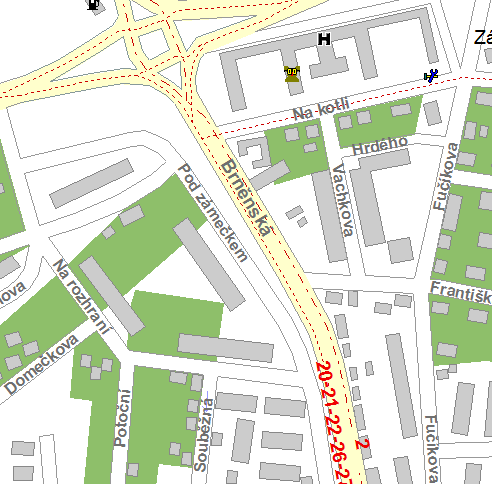 